ATTENTION: A PUBLIC SPEAKING ITEM HAS BEEN INCLUDED ON THE AGENDA. ANY RESIDENT WISHING TO SPEAK ON ANY ITEM SET OUT ON THIS AGENDA MUST INFORM THE PARISH CLERK NO LATER THAN 12 NOON THE DAY PRIOR TO THE MEETING. You are hereby SUMMONED to a meeting of the Planning & Services Committee to be held in the Committee Room at Pulborough Sports Pavilion on Thursday 3rd August at 7.30pm.Beverly Nobbs 				                                    Dated: 27th July 2023Deputy Clerk				                  01798 873532  clerk@pulboroughparishcouncil.gov.ukSwan View, Lower Street, Pulborough, RH20 2BFAGENDA      APOLOGIES FOR ABSENCE	To receive and approve apologies for absence.DECLARATIONS OF INTEREST AND CHANGES TO REGISTER OF INTERESTS	To receive members’ declarations of interest on any agenda items and to note any changes to councillors' register of interests.PUBLIC SPEAKINGIn accordance with standing order 1f, the chairman will invite those residents who have given formal notice to speak once only in respect of business itemised on the agenda and shall not speak for more than 5 minutes or 10 minutes if he/she is speaking on behalf of others such as a residents’ group.                                                              (Andy Tilbrook has requested to speak)      MINUTESTo approve the minutes of the meetings held on 6th July 2023 (attached, unless circulated previously) and to receive the Clerk’s report.      PLANNING APPLICATIONSTo receive the planning applications as listed on Appendix 1 attached.      PLANNING APPLICATION DECISIONSTo receive details of planning decisions and enforcements since the last meeting. (Copied to Committee.)      SALT BIN AUDIT            Cllr Hands to report regarding the Salt Bin in Broomers Hill Lane, Pulborough             TRAFFIC REGULATION ORDER APPLICATIONTo consider additional details needed to progress TRO application, including approval of costs. Update on costs of temporary or permanent application – Cllr Wallace to report. Item was deferred in meeting 6th July.      RESILIENCE PLANTo receive progress details from the Task and Finish Group set up to update the  existing PPC Emergency Contingency Plan. Cllr Ellis-Brown to report      A29 LANDSLIP, CHURCH HILL, PULBOROUGH      To receive further details, if available, regarding this matter.      CORRESPONDENCETo note items of correspondence and to give guidance to the Clerk, where necessary, in responding. (list attached).      PAYMENTSTo approve payments for signing (details to be circulated to members prior to meeting).Appendix 1PLANNING APPLICATIONSThe Committee will consider the following planning applications:DC/23/1355 – 19 Stane Street Close, Codmore Hill, Pulborough, West Sussex Erection of Boundary Fence to the front of propertyDC/23/1361 - St Crispins Church, Church Place, Pulborough, RH20 1AFDemolition of existing building and erection of 6no. dwellings with associated access, parking, and landscaping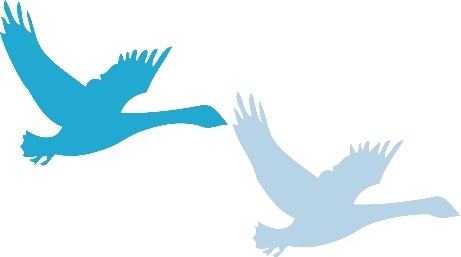 PULBOROUGH PARISH COUNCILWorking together for a better future